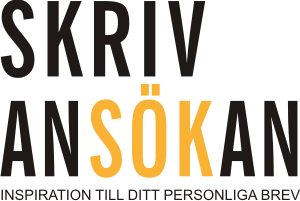 Erfaren rörmokare söker nyautmaningar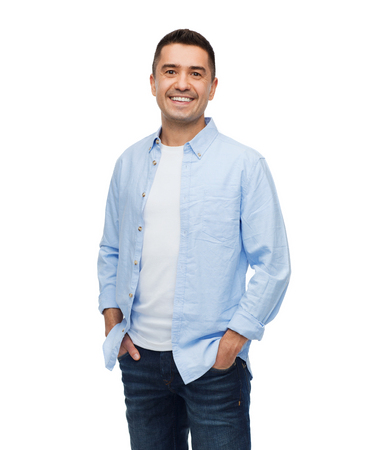 PeterTestTestgatan 35670 00 Ängelholm	Mobil 11 222 33 44 	E-post peter@test.seJag kan erbjuda er en erfaren, rutinerad och stabil arbetskraft inom järn och metall.Jag har särskild erfarenhet av VVS - svetsning, montering och underhåll av maskiner. Som resemontör har jag med tiden testat en hel del och fått vana för att självständigt lösa problem.Jag är bra på att tolka och läsa tekniska ritningar och arbetar noggrant och systematiskt tills jobbet är gjort.Personligen är jag öppen och utåtriktad, med en bra känsla för humor. Jag tycker det är lätt att få kontakt med alla människor. Jag är inte rädd för att ta itu med saker, och inte rädd för nya utmaningar. Personligen bor i Ängelholm med min fru och våra 2 barn, 6 och 8 år. Min fritid tillbringar jag med min familj, fotboll och en gammal motorcykel.Jag kontaktar dig i nästa vecka för att se om vi kan ta ett informellt samtal om ett eventuellt samarbete.Med vänliga hälsningarPeter TestArbetslivserfarenhet0000 – Rörmokare/resemontör – Inter Gruppen0000 – 0000Rörmokare/resemontör i Tyskland0000 – 0000Rörmokare – Hansson & Söner, Varde0000 – 0000Rörmokare, Nilsson Enterprise, Ängelholm0000 – 0000 Maskinist, Lindövarvet Utbildning / kurserCert. inom all TIG-svetsning svart – rostfri0000 – 0000 MaskinistITDaglig användare av Officepaketet och internet, smsSpråkTyska och engelska